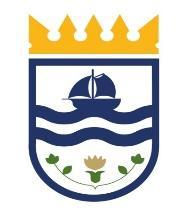                                             			   I.MUNICIPALIDAD DE ZAPALLAR                                                  		  RENTAS Y PATENTES                                 PA FORMULARIO WEB SOLICITUD DE PATENTE MICROEMPRESA FAMILIARSOLICITUD Nº:                                                         FECHA SOLICITUD: ________________RUT Nº:                                                                      ROL PATENTE:   __________________      FICHA REGISTRO MEF Nº: 	A. - INDIVIDUALIZACION DEL CONTRIBUYENTECONTACTO:                           _____________________________________________________TELEFONO:                            _____________________________________________________E-MAIL:                                   _____________________________________________________B. - ACTIVIDAD ECONÓMICA Y CALIDAD DEL NEGOCIO AMPARADO POR ESTA PATENTE ACOGIDA A MICROEMPRESA FAMILIARGIROCÓDIGO ACTIVIDAD S.I.I.:                  _____________________________________________________                       CASA MATRIZ:                                     _____________________________________________________ C. - MONTO DEL CAPITAL PROPIO DE LA EMPRESADeclaro bajo juramento que el Capital Propio de mi negocio asciende a   la suma de $_    	 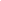 FIRMA DEL CONTRIBUYENTE O REPRESENTANTE LEGAL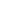 REPÚBLICA DE CHILE I.MUNICIPALIDAD DE ZAPALLAR  RENTAS Y PATENTES Dibuje a mano la ubicación exacta de su negocio o establecimiento comercial para su posterior visita inspectiva, indicando algún punto de referencia, como paradero, plaza, u otro establecimiento cercano (Bomberos, Carabineros, etc.)CROQUIS DE UBICACIÓN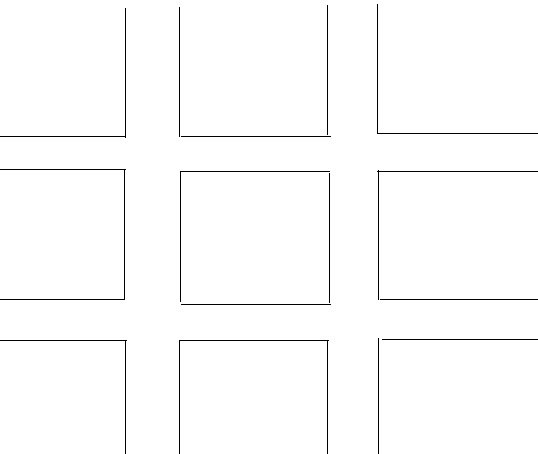 CROQUIS DE UBICACIÓN(Utilizar formato en blanco cuando la dirección no pueda ser representada en un cuadrante como el croquis anterior)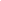 Dibuje a mano la ubicación exacta de su negocio o establecimiento comercial para su posterior visita inspectiva, indicando algún punto de referencia, como paradero, plaza, u otro establecimiento cercano (Bomberos, Carabineros, etc.)NOTA: UN CROQUIS CLARO, PERMITIRÁ AGILIZAR SU VISITA INSPECTIVA SOLICITUD DE PATENTENOMBRE O RAZÓN SOCIAL:_____________________________________________________  	REPRESENTANTE LEGAL:_____________________________________________________  	DIRECCION COMERCIAL:_____________________________________________________  	DIRECCIÓN PARTICULAR:_____________________________________________________  	TELEFONO:    _____________________________________________________        